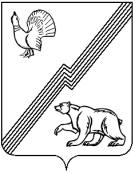 ГЛАВА ГОРОДА ЮГОРСКАХанты-Мансийского автономного округа – Югры ПОСТАНОВЛЕНИЕот   04 сентября 2017 года 										№  27 О порядке принятия решений о заключениисоглашений о муниципально-частном партнерствеи межведомственном взаимодействии органов и структурных подразделенийадминистрации города ЮгорскаВ соответствии с Федеральным законом от 06.10.2003 № 131-ФЗ «Об общих принципах организации местного самоуправления в Российской Федерации», Федеральным законом                   от 13.07.2015 № 224-ФЗ «О государственно-частном партнерстве, муниципально-частном партнерстве в Российской Федерации и внесении изменений в отдельные законодательные акты Российской Федерации», Бюджетным кодексом Российской Федерации:1. Утвердить Порядок принятия решений о заключении соглашений                                          о муниципально-частном партнерстве  и межведомственном взаимодействии органов                            и структурных подразделений администрации города Югорска (приложение).2. Признать утратившим силу постановление главы города Югорска от 02.06.2017 № 14 «Об определении уполномоченного органа местного самоуправления в сфере                      муниципально-частного партнерства».3. Опубликовать постановление в официальном печатном издании города Югорска                    и разместить на официальном сайте органов местного самоуправления города Югорска.4. Настоящее постановление вступает в силу после его официального опубликования.5. Контроль за выполнением постановления оставляю за собой.Глава города Югорска                                                                                                    Р.З. СалаховПриложениек постановлениюглавы города Югорскаот   04 сентября 2017 года   №   27  Порядок принятия решений о заключении соглашений о муниципально-частном партнерстве и межведомственном взаимодействии органов и структурных подразделений  администрации города Югорска
1. Общие положения1.1. Муниципально-частное партнерство в городе Югорске реализуется для привлечения в экономику города частных инвестиций, обеспечения органами местного самоуправления доступности товаров, работ, услуг и повышения их качества для жителей города, достижения максимально эффективного использования имущества, находящегося в муниципальной собственности и его техническое переоснащение.1.2. Порядок принятия решений о заключении соглашений о муниципально-частном партнерстве и межведомственном взаимодействии органов и структурных подразделений администрации города Югорска (далее – Порядок) разработан в целях реализации Федерального закона от 13.07.2015 № 224-ФЗ «О государственно-частном партнерстве, муниципально-частном партнерстве в Российской Федерации и внесении изменений                             в отдельные законодательные акты Российской Федерации» (далее – ФЗ № 224-ФЗ)                             на территории города Югорска.1.3. Настоящий Порядок устанавливает процедуру принятия решений о заключении                 от имени муниципального образования городской округ город Югорск соглашений                               о муниципально-частном партнерстве на срок, превышающий срок действия утвержденных лимитов бюджетных обязательств в соответствии с пунктом 6 статьи 78 Бюджетного кодекса Российской Федерации, а также механизм взаимодействия органов и структурных подразделений администрации города Югорска при рассмотрении предложений о  реализации проекта муниципально-частного партнерства.1.4. Приоритетными направлениями реализации муниципально-частного партнерства                в городе Югорске являются:строительство, реконструкция  объектов образования, культуры и спорта;строительство, реконструкция объектов здравоохранения;улучшение архитектурного облика города: архитектурно-ландшафтное обустройство объектов малых общественных территорий, создание площадей для социального и инфраструктурного строительства;иные направления, представляющие значимость для социально-экономического развития города Югорска в соответствии со статьей 7 ФЗ № 224-ФЗ.1.5. В Порядке используются следующие понятия:инициатор проекта – публичный партнер, частный партнер, обеспечивающие разработку предложения о реализации проекта муниципально-частного партнерства                      (далее – проект МЧП);2) конкурсная комиссия – комиссия, осуществляющая функции в соответствии                          с ФЗ № 224-ФЗ.1.6. Публичным партнером проекта муниципально-частного партнерства выступает муниципальное образование городской округ город Югорск, наделенное статусом городского округа, от имени которого выступает администрация города Югорска, уполномоченная                      на осуществление полномочий по:обеспечению координации деятельности органов местного самоуправления города Югорска при реализации проекта муниципально-частного партнерства;согласованию публичному партнеру конкурсной документации для проведения конкурсов на право заключения соглашения о муниципально-частном партнерстве;осуществлению мониторинга реализации соглашения о муниципально-частном партнерстве;содействию в защите прав и законных интересов публичных партнеров и частных партнеров в процессе реализации соглашения о муниципально-частном партнерстве;ведению реестра заключенных соглашений о муниципально-частном партнерстве;обеспечению открытости и доступности информации о соглашении                                    о муниципально-частном партнерстве;представлению главе города Югорска результатов мониторинга реализации соглашения о муниципально-частном партнерстве;осуществлению иных полномочий, предусмотренных Федеральным законом                        от 13.07.2015 № 224-ФЗ «О государственно-частном партнерстве, муниципально-частном партнерстве в Российской Федерации и внесении изменений в отдельные законодательные акты Российской Федерации», другими федеральными законами, законами и нормативными правовыми актами Ханты-Мансийского автономного округа - Югры, муниципальными правовыми актами города Югорска.1.7. Функции уполномоченного органа, указанного в подпунктах 1-3, 5-7 пункта 1.6 настоящего раздела осуществляет департамент экономического развития и проектного управления администрации города Югорска (далее – Департамент).1.8. Функции уполномоченного органа, указанного в подпункте 4 пункта 1.6 настоящего раздела осуществляет юридическое управление администрации города Югорска.1.9. Уполномоченным органом по размещению информации на официальном сайте Российской Федерации в информационно-телекоммуникационной сети «Интернет» для размещения информации о проведении торгов, определенном Правительством Российской Федерации, является департамент муниципальной собственности и градостроительства администрации города Югорска (далее – Уполномоченный орган по размещению информации на официальном сайте).1.10. Департамент:обеспечивает разработку предложения о реализации проекта МЧП;до поступления предложения о реализации проекта МЧП, при рассмотрении предложения частного партнера о реализации проекта МЧП проводит переговоры и совместные совещания с частным партнером, рассматривает предложения, поступившие от частного партнера, оформляет протоколы и обеспечивает их подписание;направляет частному партнеру решение, принятое в соответствии с частью 5 статьи 8 ФЗ № 224-ФЗ и иные, установленные частью 9 статьи 8 ФЗ № 224-ФЗ документы,               и размещает их на официальном сайте органов местного самоуправления города Югорска                     в разделе «Инвестиционная деятельность»;осуществляет мероприятия, установленные ФЗ № 224-ФЗ для рассмотрения предложения о реализации проекта МЧП;направляет на рассмотрение в уполномоченный исполнительный орган государственной власти Ханты-Мансийского автономного округа - Югры в сфере государственно-частного, муниципально-частного партнерства (далее – уполномоченный орган субъекта) предложение о реализации проекта МЧП и иные сведения, определенные требованиями к сведениям, содержащимися в предложении о реализации проекта МЧП, утвержденными постановлением Правительства Российской Федерации от 19.12.2015 № 1386 «Об утверждении формы предложения о реализации проекта государственно-частного партнерства или проекта муниципально-частного партнерства, а также требований к сведениям, содержащимся в предложении о реализации проекта государственно-частного партнерства или проекта муниципально-частного партнерства» с целью проведения оценки эффективности проекта МЧП и определения его сравнительного преимущества;осуществляют подготовку проекта постановления главы города Югорска                        о принятии решения о реализации проекта МЧП в соответствии со статьей 10 ФЗ № 224-ФЗ;осуществляет подготовку конкурсной документации на проведение конкурса                на право заключения соглашения о муниципально-частном партнерстве;обеспечивает согласование содержания конкурсной документации, порядка размещения информации о проведении конкурса на официальном сайте Российской Федерации в информационно-телекоммуникационной сети «Интернет» для размещения информации                  о проведении торгов, определенном Правительством Российской Федерации, формы подачи заявок на участие в конкурсе, порядка предварительного отбора участников конкурса, оценки конкурсного предложения и размещения результатов конкурса;направляет победителю конкурса экземпляр протокола о результатах проведения конкурса, проект соглашения, включающий в себя условия соглашения, определенные решением о реализации проекта, конкурсной документацией и представленным победителем конкурса конкурсным предложением, а также иные, предусмотренные ФЗ № 224-ФЗ, другими федеральными законами условия;размещает информацию на официальном сайте органов местного самоуправления города Югорска копии документов и иные сведения, предусмотренные ФЗ № 224-ФЗ;оформляет проект соглашения о муниципально-частном партнерстве, обеспечивает его подписание;разрабатывает проект распоряжения главы города Югорска об утверждении плана контрольных мероприятий на каждом этапе реализации соглашения о муниципально-частном партнерстве;осуществляет функции контроля за исполнением соглашения                                        о муниципально-частном партнерстве в соответствии с постановлением Правительства Российской Федерации от 30.12.2015 № 1490 «Об осуществлении публичным партнером контроля за исполнением соглашения о государственно-частном партнерстве и соглашения                 о муниципально-частном партнерстве»;готовят документы в части изменения, прекращения соглашения о муниципально-частном партнерстве, перехода прав и обязанностей по соглашению о муниципально-частном партнерстве, замены частного партнера.1.11. Уполномоченный орган по размещению информации на официальном сайте размещает итоговый протокол о результатах проведения конкурса, соглашение                                      о муниципально-частном партнерстве и иные, определенные ФЗ № 224-ФЗ сведения                             и документы.2. Принятие решений о заключении соглашений о муниципально-частном партнерстве на срок, превышающий срок действия утвержденных лимитов бюджетных обязательств2.1. Соглашения о муниципально-частном партнерстве, могут быть заключены на срок, превышающий срок действия утвержденных получателю средств муниципального бюджета лимитов бюджетных обязательств, на основании решений главы города Югорска о принятии решения о реализации проекта МЧП, принимаемых в соответствии с законодательством Российской Федерации, в рамках муниципальных программ города Югорска на срок                              и в пределах средств, которые предусмотрены соответствующими мероприятиями указанных программ.2.2. В случае, если предполагаемый срок действия соглашения о муниципально-частном партнерстве, заключаемого в рамках муниципальной программы, превышает срок реализации указанной программы, такое соглашение может быть заключено на основании решения главы города Югорска о принятии решения о реализации проекта МЧП, принимаемого в соответствии с законодательством Российской Федерации о муниципально-частном партнерстве, проект которого согласован, в установленном порядке, с департаментом финансов администрации города Югорска.3. Порядок рассмотрения предложения о реализации проекта муниципально-частного партнерства3.1. Предложение о реализации проекта МЧП, разработанное в соответствии                              с требованиями, установленными ФЗ № 224-ФЗ, постановлением Правительства Российской Федерации от 19.12.2015 № 1386 «Об утверждении формы предложения о реализации проекта государственно-частного партнерства или проекта муниципально-частного партнерства,                       а также требований к сведениям, содержащимся в предложении о реализации проекта государственно-частного партнерства или проекта муниципально-частного партнерства», направляется в Департамент для обеспечения принятия решения в соответствии с частью 5 статьи 8 ФЗ № 224-ФЗ.3.2. В случае если инициатором проекта является лицо, которое в соответствии                         с действующим законодательством Российской Федерации может быть частным партнером,          оно одновременно, с направлением указанного предложения, представляет в Департамент выданную банком или иной кредитной организацией независимую гарантию (банковскую гарантию) в объеме не менее, чем пять процентов объема прогнозируемого финансирования проекта.3.3. Департамент вправе запросить у частного партнера дополнительные материалы               и документы, провести переговоры, в том числе в форме совместных совещаний, в порядке, установленном приказом Министерства экономического развития Российской Федерации                   от 20.11.2015 № 864 «Об утверждении порядка проведения предварительных переговоров, связанных с разработкой предложения о реализации проекта государственно-частного партнерства, проекта муниципально-частного партнерства, между публичным партнером                     и инициатором проекта».Итоги предварительных переговоров, включающие принятие решения об изменении содержания предложения о реализации проекта МЧП, оформляются протоколом, который должен быть составлен в 2 экземплярах и подписан обеими сторонами.3.4. Департамент в срок, не превышающий 3 дней с момента поступления предложения, направляет копию предложения в департамент финансов администрации города Югорска для представления заключения о наличии средств в бюджете города Югорска на реализацию проекта МЧП и иным заинтересованным отраслевым (функциональным) органам и структурам администрации города Югорска для представления заключения о возможности (невозможности) реализации предложенного проекта МЧП на территории города Югорска.Заключения должны быть представлены в срок, не превышающий 10 дней с момента получения копии предложения.3.5. Департамент готовит заключение о соответствии проекта МЧП стратегии            социально-экономического развития города Югорска.3.6. Департамент в срок, не превышающий 15 дней с момента получения заключений, указанных в пунктах 3.4 и 3.5 настоящего раздела, организует проведение заседания Координационного совета по вопросам инвестиционной деятельности в городе Югорске               (далее – Совет) с целью обсуждения и рассмотрения возможности (невозможности) реализации проекта МЧП на территории города Югорска.3.7. По результатам рассмотрения предложения о реализации проекта МЧП, с учетом рекомендаций Совета, главой города Югорска принимается одно из следующих решений:о направлении предложения о реализации проекта МЧП на рассмотрение                       в уполномоченный орган субъекта в целях оценки эффективности и определении                               его сравнительного преимущества;о невозможности реализации проекта.3.8. Решение, предусмотренное пунктом 3.6 настоящего раздела, оформляется постановлением главы города Югорска, проект и согласование которого обеспечивает Департамент в течение 15 дней с даты проведения Совета.3.9. В случае, если публичным партнером принято решение о направлении предложения о реализации проекта МЧП на рассмотрение в уполномоченный орган субъекта в целях оценки эффективности проекта и определения его сравнительного преимущества, Департамент, в срок, не превышающий 10 дней со дня принятия решения, обеспечивает направление предложения              о реализации проекта МЧП, а также копии протоколов предварительных переговоров                           и (или) переговоров (в случае, если эти переговоры были проведены).3.10. В срок, не превышающий 10 дней со дня принятия одного из предусмотренных пунктом 3.7 настоящего раздела решений, Департамент направляет данное решение, а также оригиналы протоколов предварительных переговоров и (или) переговоров (в случае, если эти переговоры были проведены) инициатору проекта и размещает данное решение                                   на официальном сайте органов местного самоуправления города Югорска в разделе «Инвестиционная деятельность».3.11. Поступление в адрес главы города Югорска отрицательного заключения уполномоченного органа субъекта  является основанием для отказа от реализации проекта МЧП.В случае поступления положительного заключения уполномоченного органа субъекта      на проект МЧП, в срок, не превышающий 60 дней со дня получения указанного заключения, главой города Югорска принимается решение о реализации проекта МЧП, которое оформляется в виде постановления главы города Югорска. Содержание проекта постановления о реализации проекта МЧП должно соответствовать положениям части 3 статьи 10 ФЗ № 224-ФЗ.4. Порядок заключения соглашения о муниципально-частном партнерстве4.1. Соглашение  о муниципально-частном партнерстве заключается по итогам проведения конкурса на право заключения соглашения, за исключением заключения соглашения без проведения конкурса в случаях, установленных действующим законодательством Российской Федерации в сфере муниципально-частного партнерства.4.2. Состав конкурсной комиссии определяется постановлением главы города Югорска          о реализации проекта МЧП. Конкурсная комиссия осуществляет функции в порядке и сроки, установленные ФЗ № 224-ФЗ.4.3. Соглашение  о муниципально-частном партнерстве заключается на основании итогового протокола о результатах проведения конкурса в порядке, установленном статьей 32 ФЗ № 224-ФЗ.4.4. В срок, не превышающий 5 дней со дня подписания соглашения                                           о муниципально-частном партнерстве, Департамент вносит информацию в реестр заключенных соглашений о муниципально-частном партнерстве.4.5. Предоставление частному партнеру в аренду земельного участка, находящегося            в муниципальной собственности муниципального образования город Югорск, в соответствии              с земельным законодательством Российской Федерации, статьей 33 ФЗ № 224-ФЗ без проведения торгов осуществляется департаментом муниципальной собственности                                 и градостроительства администрации города Югорска.4.6. Если земельный участок, необходимый для реализации проекта МЧП, находится               не в муниципальной собственности муниципального образования город Югорск, департамент муниципальной собственности и градостроительства администрации города Югорска обеспечивает его передачу в собственность муниципального образования город Югорск                      до направления предложения о реализации проекта на рассмотрение в уполномоченный орган субъекта в целях оценки эффективности и определения его сравнительного преимущества.5. Порядок осуществления контроля за исполнением соглашения о  муниципально-частном партнерстве5.1. Контроль за исполнением соглашения о муниципально-частном партнерстве осуществляется Департаментом, а также лицами, выступающими на стороне публичного партнера, которые на основании соглашения имеют право беспрепятственного доступа                      на объект соглашения о муниципально-частном партнерстве и к документации, относящейся               к осуществлению деятельности, предусмотренной соглашением о муниципально-частном партнерстве в порядке, установленном постановлением Правительства Российской Федерации от 30.12.2015 № 1490 «Об осуществлении публичным партнером контроля за исполнением соглашения  о государственно-частном партнерстве и соглашения  о муниципально-частном партнерстве».